Beste ouders,De voorbije en komende 2 weken werken we volop rond het thema: de ruimte. We vliegen de ruimte in!!!We maken een astronaut met zilverpapier en muizentrapjes (3KK)De kleuters versieren een grote doos tot raketDe juf vertelt verhalen over de ruimte: SOS supersam, Daan in de ruimteWe versieren een raket met schrijfpatronen (3KK) De kleuters vertellen wat ze weten over de ruimte: we maken een brainstormWe bouwen raketten met verschillende soorten blokken: lego, clics, knexWe leren een versje: als ik een astronaut benDe kleuters leren ook een lied We oefenen nog eens op hoeveelheden met maanstenenDe kleuters tekenen schrijfpatronen in maanzandwe schrijven of stempelen themawoorden na: astronaut, maan, raket, ster, planeet,…we maken een donker hoekje met glow in the dark sterretjeswe laten een raket op een ballon rondvliegen door zelf een ballon op te blazenwe bekijken informatieve filmpjes over het astronautenlevenDe kleuters bekleven een raket met zilverpapierwe verkleden ons zelf als astronauten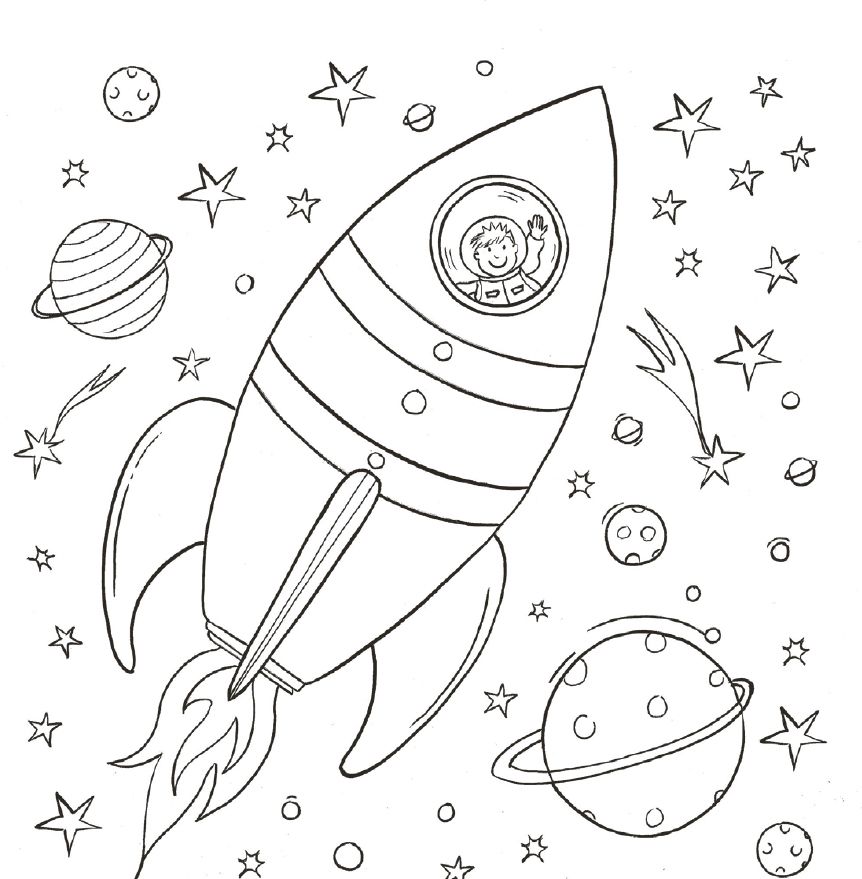 we vieren ook nog enkele verjaardagen… Belangrijke data:10/ 02: facultatieve verlofdag19/02: conferentieVliegende groeten, Juf Anja 